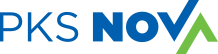 Podlaska Komunikacja Samochodowa Nova S.A.Podlaska Komunikacja Samochodowa Nova S.A.Podlaska Komunikacja Samochodowa Nova S.A.Podlaska Komunikacja Samochodowa Nova S.A.Podlaska Komunikacja Samochodowa Nova S.A.Podlaska Komunikacja Samochodowa Nova S.A.Adres:  Białystok, ul. Bohaterów Monte Cassino 8  Adres:  Białystok, ul. Bohaterów Monte Cassino 8  Adres:  Białystok, ul. Bohaterów Monte Cassino 8  Adres:  Białystok, ul. Bohaterów Monte Cassino 8  Adres:  Białystok, ul. Bohaterów Monte Cassino 8  Adres:  Białystok, ul. Bohaterów Monte Cassino 8  Rozkład jazdy obowiązuje od 01.03.2022 do 31.12.2022Rozkład jazdy obowiązuje od 01.03.2022 do 31.12.2022Rozkład jazdy obowiązuje od 01.03.2022 do 31.12.2022Rozkład jazdy obowiązuje od 01.03.2022 do 31.12.2022Rozkład jazdy obowiązuje od 01.03.2022 do 31.12.2022Rozkład jazdy obowiązuje od 01.03.2022 do 31.12.2022Rozkład jazdy obowiązuje od 01.03.2022 do 31.12.2022Nazwa linii komunikacyjnej: Narew-Narew przez: Gorodczyno-Klejniki-RadźkiNazwa linii komunikacyjnej: Narew-Narew przez: Gorodczyno-Klejniki-RadźkiNazwa linii komunikacyjnej: Narew-Narew przez: Gorodczyno-Klejniki-RadźkiNazwa linii komunikacyjnej: Narew-Narew przez: Gorodczyno-Klejniki-RadźkiNazwa linii komunikacyjnej: Narew-Narew przez: Gorodczyno-Klejniki-RadźkiNazwa linii komunikacyjnej: Narew-Narew przez: Gorodczyno-Klejniki-RadźkiNazwa linii komunikacyjnej: Narew-Narew przez: Gorodczyno-Klejniki-RadźkiNumer linii komunikacyjnej: 712Numer linii komunikacyjnej: 712Numer linii komunikacyjnej: 712Numer linii komunikacyjnej: 712Oznaczenie linii komunikacyjnej: ROznaczenie linii komunikacyjnej: ROznaczenie linii komunikacyjnej: ROznaczenie linii komunikacyjnej: ROznaczenie linii komunikacyjnej: ROznaczenie linii komunikacyjnej: ROznaczenie linii komunikacyjnej: ROznaczenie linii komunikacyjnej: RBIABIA882/0883/001.04.202201.04.2022SSM  RM  RkmPr. techn.NrPrzystanek06:3515:200o1NAREW SZKOŁA (na działce nr geod. 1438/5) - D. G.06:4315:286,5522DORATYNKA L1602B/33 - P1602B/34 - D. P.06:5515:4018,562,63GORODCZYNO L 1602B/27-P 1602B/28 DP przy pos. nr 1707:0015:4521,34KOŹLIKI 33 - D. G.07:0615:5125,150,75LACHY skrzyż. dróg 61/6 i 117 - D. G.07:1415:5932,962,46KLEJNIKI (SKUP MLEKA) L1602 B/23 - P1602B/24 - D. P.07:1516:0033,17KLEJNIKI L1601B/07 - P1601B/08 - D. P.07:2016:0536,1408ISTOK  L35/P36 D. W. - 68407:2316:0838,39RADŹKI Kolonia - skrz. dr. 155/2 i 1605B - D. G.07:2716:1240,410RADŹKI 9 - D. G.07:3016:1542,111TYNIEWICZE MAŁE L1618B/11 - P1618B/10 - D. P.07:3516:2043,112TYNIEWICZE DUŻE L1618B/09 - P1618B/08 - D. P.07:4316:2849,643,3p13NAREW SZKOŁA (na działce nr geod. 1438/5) - D. G.S - kursuje w dni nauki szkolnejS - kursuje w dni nauki szkolnejS - kursuje w dni nauki szkolnejR - regularny przewóz osóbR - regularny przewóz osóbR - regularny przewóz osóbM - rezerwacja miejscM - rezerwacja miejsc